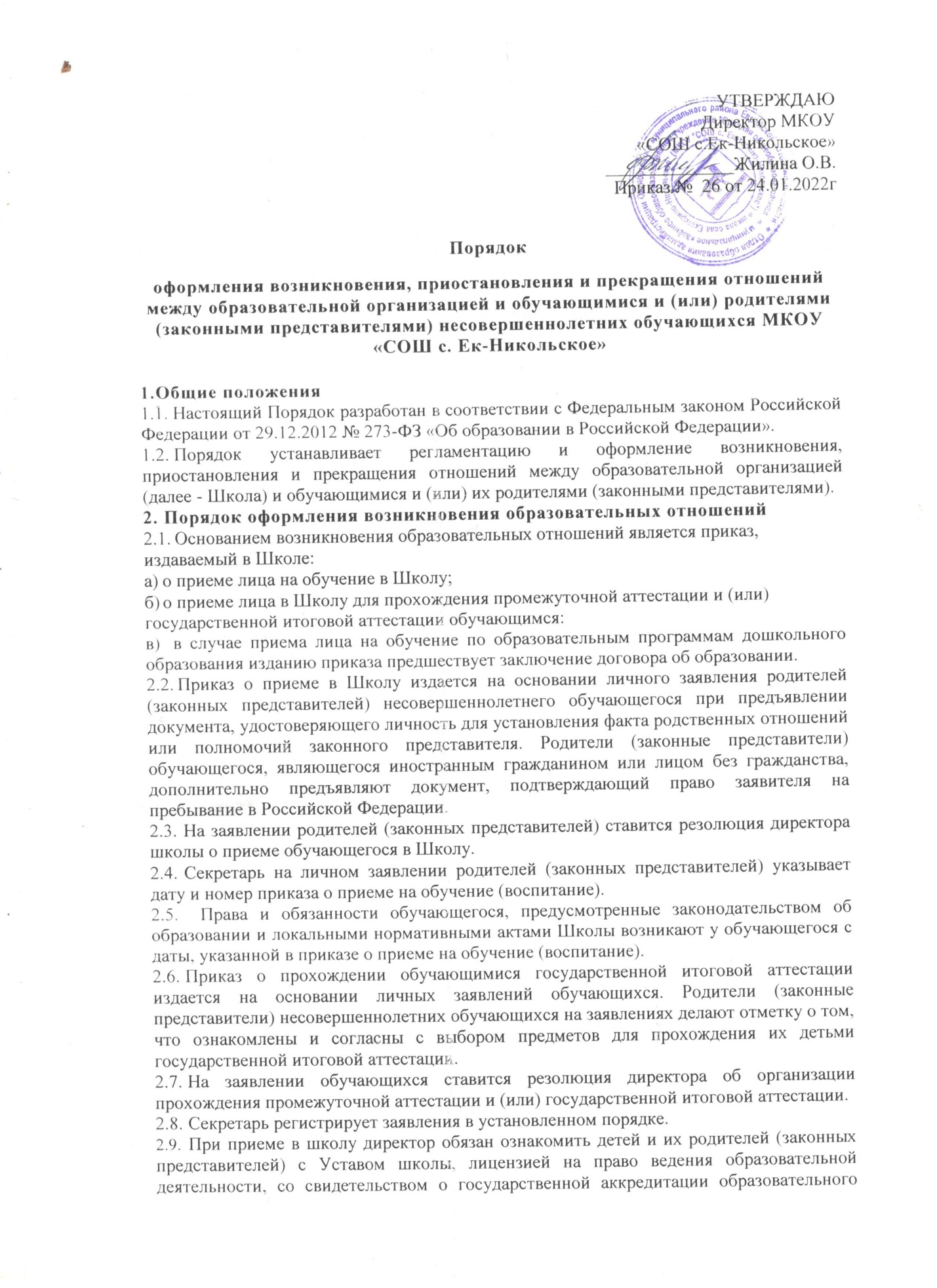 При приеме в школу директор обязан ознакомить детей и их родителей (законных представителей) с Уставом школы, лицензией на право ведения образовательной деятельности, со свидетельством о государственной аккредитации образовательного учреждения, основными образовательными программами, реализуемыми в школе, и другими документами, регламентирующими организацию образовательного процесса.3.	Порядок оформления изменений образовательных отношений3.1.	Образовательные отношения изменяются в случае изменения условий получения
обучающимся образования по конкретной основной или дополнительной образовательной
программе, повлекшего за собой изменение взаимных прав и обязанностей обучающегося и
Школы.Образовательные отношения могут быть изменены как по инициативе обучающегося, родителей (законных представителей) несовершеннолетнего обучающегося по заявлению в письменной форме, так и по инициативе Школы.Основанием для изменения образовательных отношений является приказ Школы.3.4.	Права и обязанности обучающегося, предусмотренные законодательством об
образовании и локальными нормативными актами Школы, изменяются с даты издания
приказа или с иной указанной в нем даты.4.	Порядок оформления прекращения образовательных отношений4.1.Образовательные отношения прекращаются в связи с отчислением обучающегося из школы:В связи с получением образования (завершением обучения);Досрочно в следующих случаях:а)по инициативе обучающегося или родителей (законных представителей)
несовершеннолетнего обучающегося, в том числе в случае перевода обучающегося для
продолжения освоения образовательной программы в другую организацию,
осуществляющую образовательную деятельность:б)	по инициативе Школы в случае применения к обучающемуся, достигшему возраста
пятнадцати лет, отчисления как меры дисциплинарного взыскания, с учетом мнения
родителей (законных представителей), и с согласия комиссии по делам несовершеннолетних
и защите их прав;в)	в случае установления нарушения порядка приема в Школу, повлекшего по вине
обучающегося его незаконное зачисление в Школу;г)	по обстоятельствам, не зависящим от воли обучающегося или родителей (законных
представителей) несовершеннолетнего обучающегося и Школы, в том числе в случае
ликвидации Школы.4.2.Основанием для прекращения образовательных отношений является приказ директора об
отчислении обучающегося из Школы. Приказ об отчислении доводится до сведения
родителей (законных представителей) несовершеннолетнего обучающегося под роспись в
течение трех учебных дней с момента издания, не считая времени отсутствия обучающегося
в Школе. В случае отказа родителей (законных представителей) обучающегося ознакомиться
с приказом под роспись, составляется соответствующий акт. Права и обязанности
обучающегося, предусмотренные законодательством об образовании и локальными
нормативными актами школы, прекращаются с даты его отчисления.Приказ об отчислении из Школы по инициативе обучающегося или его родителей (законных представителей) издается на основании письменного заявления родителей (законных представителей) обучающегося.На заявлении ставится резолюция директора об отчислении из Школы.